Data Appendix II.  Treatment Outcomes for Clients Discharged from Outpatient Drug-Free Programs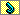 CalOMS TX ODF PERFORMANCE OUTCOME REPORT - 5 DISCHARGE OUTCOME MEASURES by COUNTYCalOMS TX ODF PERFORMANCE OUTCOME REPORT - 5 DISCHARGE OUTCOME MEASURES by COUNTYCalOMS TX ODF PERFORMANCE OUTCOME REPORT - 5 DISCHARGE OUTCOME MEASURES by COUNTYCalOMS TX ODF PERFORMANCE OUTCOME REPORT - 5 DISCHARGE OUTCOME MEASURES by COUNTYCalOMS TX ODF PERFORMANCE OUTCOME REPORT - 5 DISCHARGE OUTCOME MEASURES by COUNTYCalOMS TX ODF PERFORMANCE OUTCOME REPORT - 5 DISCHARGE OUTCOME MEASURES by COUNTYCalOMS TX ODF PERFORMANCE OUTCOME REPORT - 5 DISCHARGE OUTCOME MEASURES by COUNTYCalOMS TX ODF PERFORMANCE OUTCOME REPORT - 5 DISCHARGE OUTCOME MEASURES by COUNTYCalOMS TX ODF PERFORMANCE OUTCOME REPORT - 5 DISCHARGE OUTCOME MEASURES by COUNTYCalOMS TX ODF PERFORMANCE OUTCOME REPORT - 5 DISCHARGE OUTCOME MEASURES by COUNTYFiscal Year 2013-14  (excludes status) Fiscal Year 2013-14  (excludes status) Fiscal Year 2013-14  (excludes status) Fiscal Year 2013-14  (excludes status) CountySubstance UseSubstance UseSubstance UseSubstance UseArrestsArrestsArrestsArrestsEmploymentEmploymentEmploymentEmploymentEmploymentHousing SituationHousing SituationHousing SituationHousing SituationSocial SupportSocial SupportSocial SupportSocial SupportSocial SupportSocial SupportCountyNo Substance UseUse data missingUse documentedTotal1 or more ArrestsArrest data missingNo arrestsTotalEmployedData missingNoneTotalTotalHomelessLiving data missingStable HousingTotal4+ SPP days<4 SSP daysSPP data missingSPP data missingSPP data missingTotalAlameda11417771220313852777230931385737771788313831384907771871313857817837777777773138Alameda36%25%39%2%25%74%18%25%57%16%25%60%18%57%25%25%25%Alpine****0***0****0***0*****Alpine***0%**0%**0%50%50%0%****Amador*30*49*30*49*30*49490301949**30303049Amador*61%**61%**61%*0%61%39%**61%61%61%Butte542352197964035721796188355737967966235699796338423353535796Butte68%4%28%5%4%91%24%4%72%8%4%88%42%53%4%4%4%Calaveras*69*130*69*130176944130130*69*1304516696969130Calaveras*53%**53%*13%53%34%*53%*35%12%53%53%53%Colusa*67*820671582*67*8282*67*82**67676782Colusa*82%*0%82%18%*82%**82%***82%82%82%Contra Costa837191283131139191108113112091919111311131153191106713114536671911911911311Contra Costa64%15%22%3%15%82%16%15%69%4%15%81%35%51%15%15%15%Del Norte*90*120*9028120*90*120120*90*120**909090120Del Norte*75%**75%**75%**75%***75%75%75%El Dorado22310269394221022703949010220239439430102262394143149102102102394El Dorado57%26%18%6%26%69%23%26%51%8%26%66%36%38%26%26%26%Fresno149519307944219671930222242193621930192742194219101193021884219114211471930193019304219Fresno35%46%19%2%46%53%9%46%46%2%46%52%27%27%46%46%46%Glenn*90*13909049139259024139139090491393613909090139Glenn*65%*0%65%35%18%65%17%0%65%35%26%9%65%65%65%Humboldt*88*131*88*131158828131131*88*1312914888888131Humboldt*67%**67%*11%67%21%*67%*22%11%67%67%67%Imperial4515662263*156*263*156*2632630156107263**156156156263Imperial17%59%24%*59%**59%*0%59%41%**59%59%59%Inyo34**48**3748**2848480**48*31***48Inyo71%****77%**58%0%***65%***Kern4617174121590247178491590140717733159015904471782915904584157177177171590Kern29%45%26%2%45%53%9%45%46%3%45%52%29%26%45%45%45%Kings*231*367*231*36732231104367367*231*3678947231231231367Kings*63%**63%*9%63%28%*63%*24%13%63%63%63%Lake10715550312*155*31229155128312312*155*3129859155155155312Lake34%50%16%*50%*9%50%41%*50%*31%19%50%50%50%Lassen20340540342054*34*54540342054**34343454Lassen37%63%0%0%63%37%*63%*0%63%37%**63%63%63%Los Angeles497474811106135611277481595313561125974814821135611356161874815462135613038304274817481748113561Los Angeles37%55%8%1%55%44%9%55%36%5%55%40%22%22%55%55%55%Madera*329*425*329*4251532981425425*329*4257917329329329425Madera*77%**77%*4%77%19%*77%*19%4%77%77%77%Marin1837140294147120929471711522942945471169294122101717171294Marin62%24%14%5%24%71%24%24%52%18%24%57%41%34%24%24%24%Mariposa40**58**4458**355858**4458113413131358Mariposa69%****76%**60%**76%19%59%22%22%22%Mendocino10817526309*175*30946175883093092617510830910430175175175309Mendocino35%57%8%*57%*15%57%28%8%57%35%34%10%57%57%57%Merced22129839558*298*5582729823355855811298249558159101298298298558Merced40%53%7%*53%*5%53%42%2%53%45%28%18%53%53%53%Modoc12251249*25*49*25*4949*25*49**25252549Modoc24%51%24%*51%**51%**51%***51%51%51%Mono**0150**15**015150**150****15Mono**0%0%****0%0%**0%****Monterey12921080419*210*419882101214194191721019241969140210210210419Monterey31%50%19%*50%*21%50%29%4%50%46%16%33%50%50%50%Napa6215718237*157*237171576323723713157672373842157157157237Napa26%66%8%*66%*7%66%27%5%66%28%16%18%66%66%66%Nevada23336331627*363*627573632076276271536324962719173363363363627Nevada37%58%5%*58%*9%58%33%2%58%40%30%12%58%58%58%Orange77710301641971441030897197149010304511971197118103092319716383031030103010301971Orange39%52%8%2%52%46%25%52%23%1%52%47%32%15%52%52%52%Placer302239525932123933359382239272593593**345593169185239239239593Placer51%40%9%4%40%56%14%40%46%**58%28%31%40%40%40%Plumas16232059**33591323235959**3259181823232359Plumas27%39%34%**56%22%39%39%**54%31%31%39%39%39%Riverside21914959943680824953103368088449523013680368012349530623680171314724954954953680Riverside60%13%27%2%13%84%24%13%63%3%13%83%47%40%13%13%13%Sacramento807158620826011615869992601242158677326012601133158688226015884271586158615862601Sacramento31%61%8%1%61%38%9%61%30%5%61%34%23%16%61%61%61%San Benito9413013237*130*2372413083237237*130*2373968130130130237San Benito40%55%5%*55%*10%55%35%*55%*16%29%55%55%55%San Bernardino15331211795353979121122493539624121117043539353992121122363539125110771211121112113539San Bernardino43%34%22%2%34%64%18%34%48%3%34%63%35%30%34%34%34%San Diego190414433603707801443218437071005144312593707370710814432156370715367281443144314433707San Diego51%39%10%2%39%59%27%39%34%3%39%58%41%20%39%39%39%San Francisco63922337612384022397512382742237411238123822022379512385115042232232231238San Francisco52%18%30%3%18%79%22%18%60%18%18%64%41%41%18%18%18%San Joaquin5044721031079204725871079204472403107910792247258510792413664724724721079San Joaquin47%44%10%2%44%54%19%44%37%2%44%54%22%34%44%44%44%San Luis Obispo4004111931004694115241004156411437100410044641154710042853084114114111004San Luis Obispo40%41%19%7%41%52%16%41%44%5%41%54%28%31%41%41%41%San Mateo5821111448372311170383726511146183783761111665837273453111111111837San Mateo70%13%17%3%13%84%32%13%55%7%13%79%33%54%13%13%13%Santa Barbara90196114620084796110002008229961818200820085096199720083616869619619612008Santa Barbara45%48%7%2%48%50%11%48%41%2%48%50%18%34%48%48%48%Santa Clara2294269040253865026902646538612192690147753865386470269022265386131113852690269026905386Santa Clara43%50%7%1%50%49%23%50%27%9%50%41%24%26%50%50%50%Santa Cruz10127235408*272*4084927287408408*272*40811521272272272408Santa Cruz25%67%9%*67%*12%67%21%*67%*28%5%67%67%67%Shasta2467231381107*723*110780723304110711073172335311071332517237237231107Shasta22%65%12%*65%*7%65%27%3%65%32%12%23%65%65%65%Sierra*************0****0****Sierra*********0%***0%***Siskiyou35681311606848116116837116116*68*1162523686868116Siskiyou30%59%11%0%59%41%9%59%32%*59%*22%20%59%59%59%Solano633027120**881203430561201201130791206129303030120Solano53%25%23%**73%28%25%47%9%25%66%51%24%25%25%25%Sonoma710613901413256137751413348613452141314132861377214135472536136136131413Sonoma50%43%6%2%43%55%25%43%32%2%43%55%39%18%43%43%43%Stanislaus16937789635*377*635353772236356352237723663522236377377377635Stanislaus27%59%14%*59%*6%59%35%3%59%37%35%6%59%59%59%Tehama10729637440*296*440272961174404401129613344010935296296296440Tehama24%67%8%*67%*6%67%27%3%67%30%25%8%67%67%67%Trinity*42*770423577*42*7777*42*77**42424277Trinity*55%*0%55%45%*55%**55%***55%55%55%Tulare908731223186233731109818622937318381862186234731109718628392927317317311862Tulare49%39%12%2%39%59%16%39%45%2%39%59%45%16%39%39%39%Tuolumne*61*118*61*118146143118118*61*1184017616161118Tuolumne*52%**52%*12%52%36%*52%*34%14%52%52%52%Ventura1242691321225442691152122545936919702254225481691148222547488156916916912254Ventura55%31%14%2%31%67%26%31%43%4%31%66%33%36%31%31%31%Yolo102486621612481562165648112216216**15921610464484848216Yolo47%22%31%6%22%72%26%22%52%**74%48%30%22%22%22%Yuba-Sutter9712522244*125*2442312596244244*125*2448930125125125244Yuba-Sutter40%51%9%*51%*9%51%39%*51%*36%12%51%51%51%Total2809329016955366662116029016364866666210596290162705066662666623167290163447966662193061834029016290162901666662